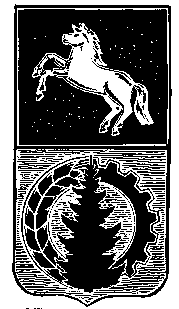 АДМИНИСТРАЦИЯ АСИНОВСКОГО РАЙОНАПОСТАНОВЛЕНИЕ26.01.2023                                                                                                                №060-ПС/23г. АсиноО внесении изменений в нормативные правовые акты администрации Асиновского района по вопросам оплаты труда В целях совершенствования структуры заработной платы работников муниципальных учрежденийПОСТАНОВЛЯЮ:Внести в постановление администрации Асиновского района от 15.04.2010 № 812 «Об утверждении Положения о системе оплаты труда работников осуществляющих трудовую функцию по общеотраслевым должностям руководителей, специалистов, служащих и по общеотраслевым профессиям рабочих муниципальных учреждений Асиновского района» (далее - постановление от 15.04.2010 № 812) следующие изменения:- в пункте 4 приложения к постановлению от 15.04.2010 № 812 таблицу изложить в новой редакции следующего содержания:«».2. Внести в постановление администрации Асиновского района от 01.06.2010 № 1190 «Об утверждении Положения о системе оплаты труда работников исполняющих обязанности по техническому обеспечению деятельности органов местного самоуправления Асиновского района, а так же рабочих» (далее – постановление от 01.06.2010 № 1190) следующие изменения:-	в пункте 9 приложения к постановлению от 01.06.2010 № 1190 таблицу изложить в новой редакции следующего содержания:«»;- в пункте 10 приложения к постановлению от 01.06.2010 № 1190 таблицу изложить в новой редакции следующего содержания:«»;- в пункте 10.1приложения к постановлению от 01.06.2010 № 1190 таблицу изложить в новой редакции следующего содержания:«».3.Внести в постановление администрации Асиновского района от 16.02.2018 №193 «Об утверждении Положения о системе оплаты труда работников муниципальных образовательных организаций, находящихся в ведении Управления образования администрации Асиновского района Томской области» (далее – постановление от 16.02.2018 №193), следующие изменения:- в пункте 11 приложения к постановлению от 16.02.2018 №193 таблицу изложить в новой редакции следующего содержания:«»;- в пункте 12 приложения к постановлению от 16.02.2018 №193 таблицу изложить в новой редакции следующего содержания:«»;- в пункте 13 приложения к постановлению от 16.02.2018 №193 таблицу изложить в новой редакции следующего содержания:«»;- в пункте 14 приложения к постановлению от 16.02.2018 №193 таблицу изложить в новой редакции следующего содержания:«»;- в пункте 15 приложения к постановлению от 16.02.2018 №193 таблицу изложить в новой редакции следующего содержания:«»;- в пункте 15.1 приложения к постановлению от 16.02.2018 №193 таблицу изложить в новой редакции следующего содержания:«».Внести в постановление администрации Асиновского района от 27.02.2019 № 292 «Об утверждении Положения о системе оплаты труда работников муниципальных учреждений, находящихся в ведении управления культуры, спорта и молодежи администрации Асиновского района» (далее - постановление от 27.02.2019 № 292) следующие изменения:-в пункте 2.1. раздела 2 приложения к постановлению от 27.02.2019 № 292 таблицу изложить в новой редакции следующего содержания:«»;- в пункте 2.2. раздела 2 приложения к постановлению от 27.02.2019 № 292 таблицу изложить в новой редакции следующего содержания:«»;- в пункте 2.3. раздела 2 приложения к постановлению от 27.02.2019 № 292 таблицу изложить в новой редакции следующего содержания:«»;- в пункте 2.4. раздела  2 приложения к постановлению от 27.02.2019 № 292 таблицу изложить в новой редакции следующего содержания:«»;- в пункте 2.5. раздела 2 приложения к постановлению от 27.02.2019 № 292 таблицу изложить в новой редакции следующего содержания:«».5. Настоящее постановление вступает в силу с даты его официального опубликования в средствах массовой информации, подлежит размещению на официальном сайте муниципального образования «Асиновский район» www.asino.ru и распространяется на правоотношения, возникшие с 01.01.2023.   6. Контроль за исполнением настоящего постановления возложить на заместителя Главы администрации Асиновского района по экономике и финансам.Глава Асиновского района 							    Н.А.Данильчук№Должности, относящиеся к:Размер должностного оклада (рублей)1231)Должности профессиональной квалификационной группы «Общеотраслевые должности служащих первого уровня»75252)Должности профессиональной квалификационной группы «Общеотраслевые должности служащих второго уровня»9882-108553)Должности профессиональной квалификационной группы «Общеотраслевые должности служащих третьего уровня»10420-124494)Должности профессиональной квалификационной группы «Общеотраслевые должности служащих четвертого уровня»12738-13604»;- в пункте 5 приложения к постановлению от 15.04.2010 № 812 таблицу изложить в новой редакции следующего содержания:«»;- в пункте 5 приложения к постановлению от 15.04.2010 № 812 таблицу изложить в новой редакции следующего содержания:«»;- в пункте 5 приложения к постановлению от 15.04.2010 № 812 таблицу изложить в новой редакции следующего содержания:«№Разряд работ в соответствии с ЕТКС:Размер оклада(рублей)1231)1 разряд6947-71772)2 разряд7177-74073)3 разряд7407-76454)4 разряд9988-102155)5 разряд10215-104796)6 разряд10479-107137)7 разряд10713-110018)8 разряд11001-11289№Должности, относящиеся к:Размер должностного оклада (рублей)1231)Должности профессиональной квалификационной группы «Общеотраслевые должности служащих первого уровня»75252)Должности профессиональной квалификационной группы «Общеотраслевые должности служащих второго уровня»9882-108553)Должности профессиональной квалификационной группы «Общеотраслевые должности служащих третьего уровня»10420-124494)Должности профессиональной квалификационной группы «Общеотраслевые должности служащих четвертого уровня»12738-13604№Разряд работ в соответствии с ЕТКС:Размер оклада(рублей)1231)1 разряд6947-71772)2 разряд7177-74073)3 разряд7407-76454)4 разряд9988-102155)5 разряд10215-104796)6 разряд10479-107137)7 разряд10713-110018)8 разряд11001-11289№Наименование должностиРазмер оклада(рублей)1Старший оперативный дежурный82622Оперативный дежурный7186Должности, относящиеся к:Размер должностного оклада /рублей/ПКГ должностей работников учебно-вспомогательного персонала первого уровня7091-7668ПКГ должностей работников учебно-вспомогательного персонала второго уровняПКГ должностей работников учебно-вспомогательного персонала второго уровня1 квалификационный уровень8104-92652 квалификационный уровень9265-10129ПКГ должностей педагогических работниковПКГ должностей педагогических работников1 квалификационный уровень129412 квалификационный уровень130963 квалификационный уровень137664 квалификационный уровень14091ПКГ должностей руководителей структурных подразделенийПКГ должностей руководителей структурных подразделений1 квалификационный уровень14484-146452 квалификационный уровень14645-151413 квалификационный уровень15141-15472№ДолжностиРазмер должностного оклада (рублей)1231)Должности профессиональной квалификационной группы «Общеотраслевые должности служащих первого уровня»75252)Должности профессиональной квалификационной группы «Общеотраслевые должности служащих второго уровня»9882-108553)Должности профессиональной квалификационной группы «Общеотраслевые должности служащих третьего уровня»10420-124494)Должности профессиональной квалификационной группы «Общеотраслевые должности служащих четвертого уровня»12738-13604№Разряд работ в соответствии с ЕТКСРазмер оклада (рублей)1231)1 разряд6947-71772)2 разряд7177-74073)3 разряд7407-76454)4 разряд9988-102155)5 разряд10215-104796)6 разряд10479-107137)7 разряд10713-110018)8 разряд11001-11289Должности, относящиеся к:Размер должностного оклада (рублей)ПКГ «Должности руководящего состава учреждений культуры, искусства и кинематографии»14817-15798Библиотекарь10264-10708Должности, относящиеся к:Размер должностного оклада (рублей)ПКГ «Средний медицинский и фармацевтический персонал»ПКГ «Средний медицинский и фармацевтический персонал»III квалификационный уровень12375IV квалификационный уровень12690V квалификационный уровень13031Должности, относящиеся к:Размер должностного оклада (рублей)ПКГ должностей работников физической культуры и спорта второго уровняПКГ должностей работников физической культуры и спорта второго уровня2 квалификационный уровень14159«Должности, относящиеся к:Размер должностного оклада (рублей)Профессиональной квалификационной группе «Должности технических исполнителей и артистов вспомогательного состава»8064-8721Профессиональной квалификационной группе «Должности работников культуры, искусства и кинематографии среднего звена»11306-12346Профессиональной квалификационной группе «Должности работников культуры, искусства и кинематографии ведущего звена», в том числе:11519-15141Библиотекарь учреждений, находящихся в ведении Управления культуры, спорта и молодежи администрации Асиновского района11519-12015Профессиональной квалификационной группе «Должности руководящего состава учреждений культуры, искусства и кинематографии»14817-15798№ДолжностиРазмер должностного оклада (рублей)1231)Должности профессиональной квалификационной группы «Общеотраслевые должности служащих первого уровня»75252)Должности профессиональной квалификационной группы «Общеотраслевые должности служащих второго уровня»9882-108553)Должности профессиональной квалификационной группы «Общеотраслевые должности служащих третьего уровня»10420-124494)Должности профессиональной квалификационной группы «Общеотраслевые должности служащих четвертого уровня»12738-13604NРазряд работ в соответствии с ЕТКСРазмер оклада (рублей)1231)1 разряд6947-71772)2 разряд7177-74073)3 разряд7407-76454)4 разряд9988-10215Наименование должностиРазмер должностного оклада (рублей)ПКГ должностей работников физической культуры и спорта второго уровняПКГ должностей работников физической культуры и спорта второго уровняПервый квалификационный уровень 12839Наименование должностиРазмер должностного оклада (рублей)Художественный руководитель (клубного учреждения, парка культуры и отдыха, научно-методического центра, центра культуры (культуры и досуга) и других аналогичных организаций)14817-15798